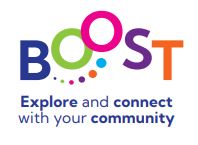 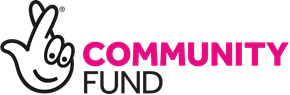 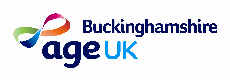 Referral form: BOOST Please complete this form if you/the person being referred is aged 60+ and interested in having short term support to:Get out and about, try new activities and meet new peopleMake new connections that last and prevent loneliness or isolationUnderstand what is out there in the community to enjoyKeep active and stay independent for longerPlease return form to:  	boost@ageukbucks.org.uk  and we will be in touch as soon as possible.Any questions? 	Please call our friendly Boost team on 01296 431911 Please tick box to confirm that consent is given for:referral to Boostpersonal data to be stored in line with current GDPR regulationsinformation to be shared with designated volunteerconsent for auditWITHOUT THIS CONSENT WE CANNOT PROCESS THIS REFERRALYES / NOPERSONAL DETAILSPERSONAL DETAILSPERSONAL DETAILSPERSONAL DETAILSPERSONAL DETAILSPERSONAL DETAILSPERSONAL DETAILSPERSONAL DETAILSPERSONAL DETAILSTitle:First Name: Last Name: Last Name: Address:Address:Address:Address:Address:Address:Postcode: Postcode: Postcode: Telephone No:Telephone No:Alternative No:Alternative No:Email: Email: Preferred contact method:Preferred contact method:Ethnicity:Ethnicity:Date of birth:Date of birth:Date of birth:How can we get in touch? TELEPHONE:   EMAIL:   LETTER:   REFERRER’S DETAILS REFERRER’S DETAILS REFERRER’S DETAILS REFERRER’S DETAILS REFERRER’S DETAILS Name:Referring organisation: Phone:Email: Date of referral: Would you like an update on this referral?Would you like an update on this referral?YES   /   NOPlease let us know about any physical or mental health problems you/they experience, including mobility issues, sight or hearing loss.Please tell us about the current situation and why you/the person being referred would like our support. Please tell us about your/their interests and what activities you/they would like to try:Is there any other information you would like to share?Please give details of next of kin or emergency contactPlease give details of next of kin or emergency contactPlease give details of next of kin or emergency contactPlease give details of next of kin or emergency contactPlease give details of next of kin or emergency contactName:  Telephone:  Email:  Address:  Relationship to you/the person who would like befriending:  Relationship to you/the person who would like befriending:  Relationship to you/the person who would like befriending:  Please confirm that we have the next of kin’s consent to keep their contact details on our database and to contact them if necessary.Please confirm that we have the next of kin’s consent to keep their contact details on our database and to contact them if necessary.Please confirm that we have the next of kin’s consent to keep their contact details on our database and to contact them if necessary.Please confirm that we have the next of kin’s consent to keep their contact details on our database and to contact them if necessary.YES / NO